Цветкова Анастасия АлексеевнаМоя педагогическая деятельность охватывает сразу несколько областей: дизайн, композицию, компьютерную графику, рисунок и живопись, но я больше склонна относить себя к дизайну.Являюсь преподавателем  колледжа искусств  ГОБУК ВПО ВГИИК филиал в г.Камышин, а так же преподавателем  художественной школы (по совместительству) МБУ ДО ДШИ в г.Камышин.Имею два образования, первое высшее, техническое -  инженер автоматизированных систем обработки информации и управления ( Камышинский технологический институт, филиал волгоградского  государственного технологического университета).  Затем поступила, и окончила с красным дипломом, колледж искусств по специальности 54.02.01 Дизайн (по отраслям), квалификация –дизайнер, преподаватель ( колледж искусств ГОБУК ВПО ВГИИК филиал в г.Камышин). За время учебы участвовала в различных конкурсах разного уровня и занимала призовые места. Являюсь постоянным участником городских выставок и экспозиций.Начиная с сентября 2019 года, занялась педагогической деятельностью. В ДШИ преподаю рисунок, живопись и композицию, с элементами цветоведения, в колледже – композицию, информатику, дизайн и некоторые сопутствующие дисциплины.  В декабре 2019 года, студентка под моим руководством, выполнила графический плакат на областной конкурс, на тему «Без коррупции- в будущее», и заняла 2 место.За время работы преподавателем, провела несколько открытых уроков и мастер-классов.Открытый урок по предмету «цветоведение» для учеников первого профильного класса, на базе МБУ ДО ДШИ 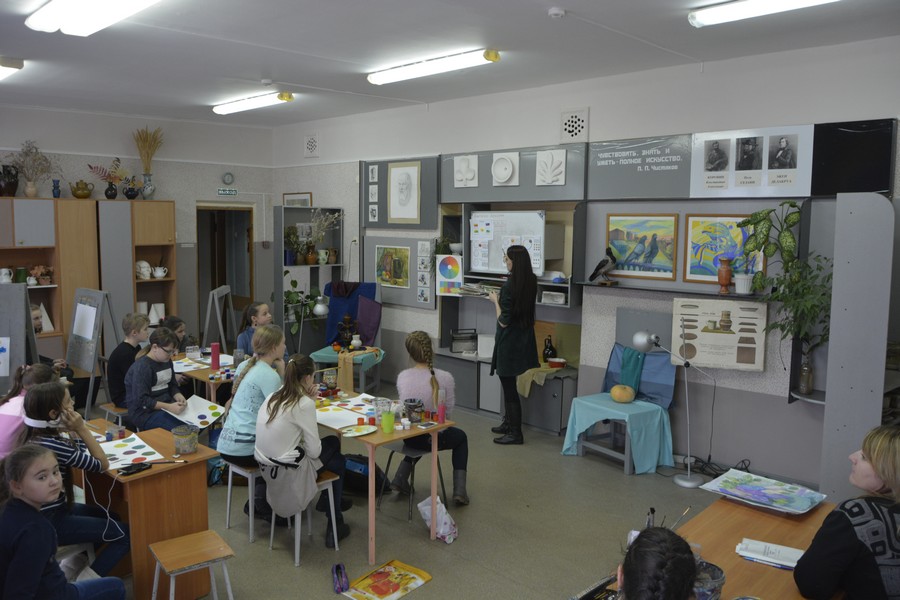 Тема: Гармоничные цветовые сочетания, принципы сочетания цвета.Мастер класс «мистические существа»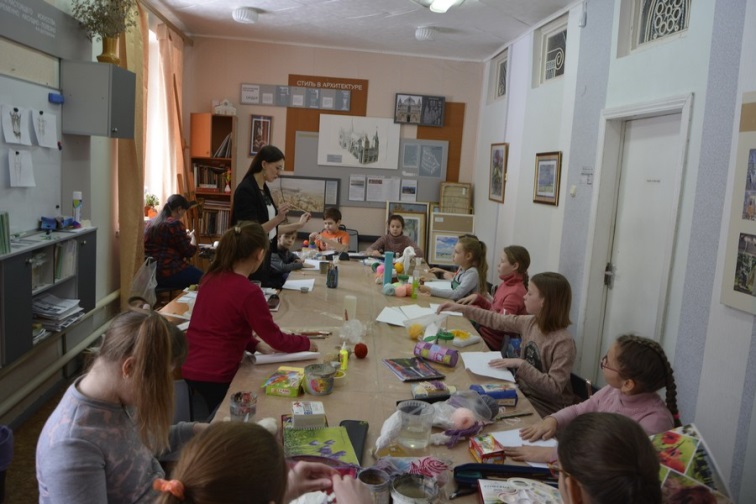 Занятие предусмотрено для учеников подготовительных классов, направлено на развитие фантазии и абстрактного мышления.Открытый урок по предмету «живопись» для учеников первого профильного класса на базе МБУ ДО ДШИ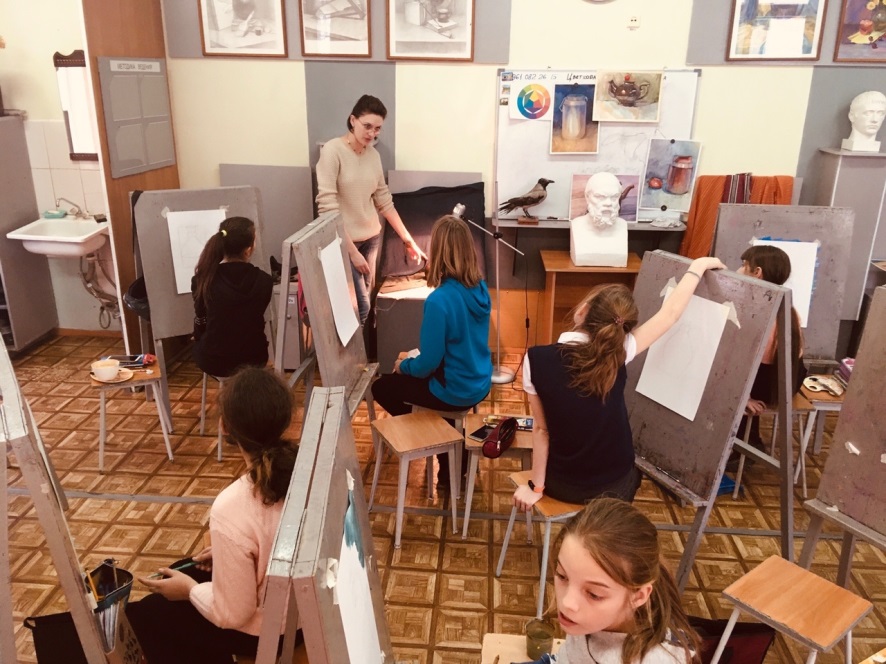 Тема: Изображение тёмных глянцевых предметов на тёмном фоне. 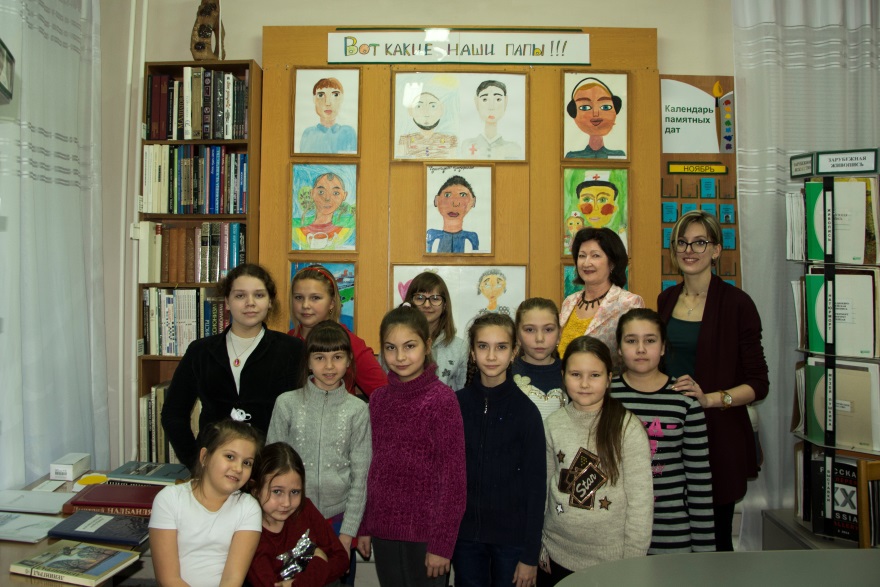 Один из моих подготовительных классовКласс участвовал в ежегодной выставке «Вот какие наши папы», лучшие работы повесили на отдельный стенд.Помимо открытых уроков имеются так же некоторые методические разработки по преподаваемым предметам:- конспект лекций по дисциплине «Фотография»- конспект лекций по дисциплине «Шрифты»- конспект лекций по дисциплине «Информатика»- методическое пособие к практическим работам по информатике- методическое пособие к практическим работам по цветоведению